UPTON BY CHESTER AND DISTRICT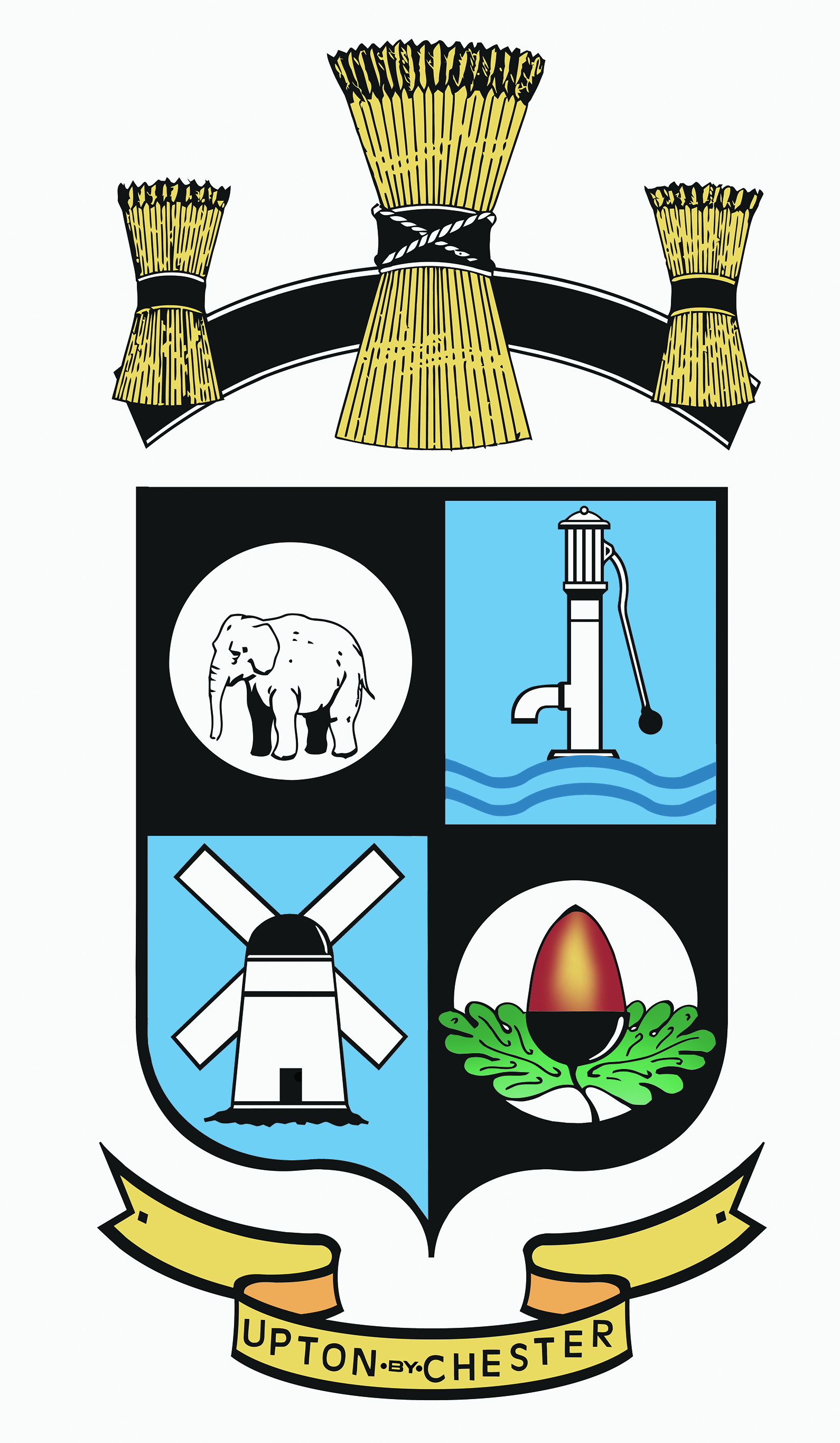 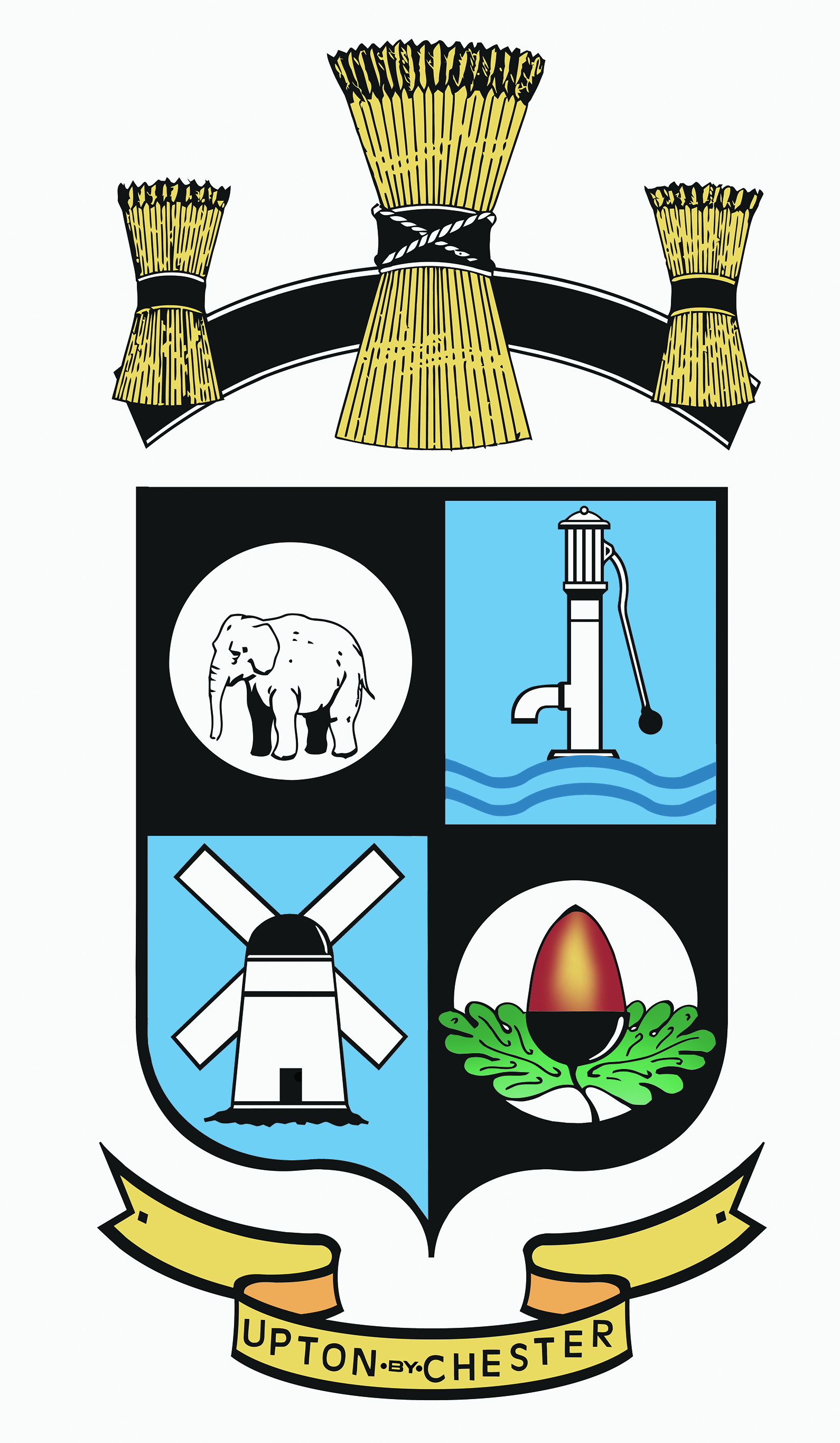  PARISH COUNCIL18 Gladstone RoadChesterCH1 4BY07584415343Email: clerk@uptonbychester.org.ukMinutes of the meeting of Upton by Chester and District Parish Council’s General Purposes and Localities Committee, held on Monday 17 September 2018, 7.30pm, at Upton Pavilion, Upton, Chester.Present: Cllr Bennion, Cllr Evans, Cllr Lee, Cllr M Lloyd, Cllr S Lloyd, Cllr Samuel, Cllr Southward and Cllr Walmsley (Chairman).In attendance: Suzi Pollard (Clerk).1. APOLOGIES FOR ABSENCE.Apologies for absence were received from Cllr S Lloyd.Resolved: noted.2. DECLARATIONS OF INTEREST.Resolved: no declarations of interest were made.3. CLERK’S REPORT.Resolved: Cllr Evans will look into the listing process for White Gables via the Civic Trust.Item 8 taken here.4. MINUTES.Resolved: the Minutes of the meeting held on 16th July 2018 were confirmed as a correct record and signed by the Chairman.Proposed by Cllr Evans, seconded by Cllr M Lloyd.	5. COMMUNITY GARDEN.Resolved: to refer the discussion to the next Full Parish Council meeting to include the possibility of supporting a community garden located at the Country Park.6. LODGE GARDENS.Resolved: to wait for a response from CW&C Council to the latest letter of complaint then ask for a possible joint project.For example, it may be possible for the Parish Council to apply for funding to restore the sandstone walls. The clerk will arrange a meeting.It was further agreed that Cllr Evans will organise a new schedule of litter picking events.7. UPTON PAVILION FUN DAY.It was reported that the Upton Pavilion Fun Day was deemed a huge success; thanks to all Councillors and staff involved. The pavilion drains are not sufficient to cope with the large scale use of the toilet facilities. This caused problems on the day that were managed; however, more robust plans are required for next year’s event.Resolved: the following adjustments/additions will be put in place for next year:The Parish Council will purchase ‘A’ boards to direct visitors to the Parish Council stalls.In liaison with local police, cones will be put down on Wealstone Lane to prevent car parking.Until further notice, all future Pavilion Fun Day events will be held on the 2nd Saturday of September (14th in 2019).Porta loos will be hired next year to alleviate the burden on the pavilion facilities.8. HIGHWAYS ISSUES.The following highways issues were reported.Overhanging foliage at 33 Alpraham Crescent. Debris beneath the stone wall on Upton Lane, opposite Demage Lane South.Bus stop on Mill Lane - tree over hanging.Resolved: the clerk will report all matters to CW&C Council.9. DATE AND TIME OF THE NEXT MEETING.Resolved: the date and time of the next meeting will be on Monday 12th November 2018 at 7.00pm.